ΑΝΑΚΟΙΝΩΣΗΗ Προϊσταμένη της Εφορείας Αρχαιοτήτων Μεσσηνίας, Περιφερειακής Υπηρεσίας του  Υπουργείου Πολιτισμού και Αθλητισμού, έχοντας υπόψη τις διατάξεις του άρθρου 2Α του Ν.3316/2005 (όπως προστέθηκε με τις διατάξεις του το άρθρο 29 του Ν.4014/2011) ανακοινώνει ότι: Στο πρωτόκολλο της Υπηρεσίας κατατέθηκε η μελέτη «Νέα Αίθουσα Μουσείου Χώρας (Αίθουσα 4)».Η αρχιτεκτονική μελέτη εκπονήθηκε από την ΟΜΚΑ Αρχιτεκτονική (Παναγιώτης Μανώλης-Ελένη Κουρή), η στατική μελέτη από τον πολιτικό μηχανικό κ. Χρήστο Σκάρλο και η Η/Μ μελέτη από την HM Engineering Α.E (Παύλος Διαμαντούρος, μηχανολόγος μηχανικός), κατόπιν ανάθεσης που τους έγινε από την κ. Κωνσταντίνα Κολοκυθά-Σταματελοπούλου κάτοικο Λονδίνου και γεννηθείσα στη Χώρα Μεσσηνίας.Η μελέτη παραχωρήθηκε δωρεάν από την κ. Κωνσταντίνα Κολοκυθά-Σταματελοπούλου και χωρίς οικονομικό αντάλλαγμα από την Υπηρεσία. Η μελέτη διατίθεται προς γνώση στα γραφεία της Εφορείας Αρχαιοτήτων Μεσσηνίας (πληροφορίες: κ. Δήμητρα Πίκουλα, πολιτικός μηχανικός, Μπενάκη και Παπάζογλου 6, 24100, Καλαμάτα, τηλ. 2721026410) και οι ενδιαφερόμενοι μπορούν να λάβουν γνώση αυτής εντός προθεσμίας 30 ημερών από την ανάρτηση της παρούσης ανακοίνωσης στο διαδίκτυο. Καλαμάτα, 12-1-2023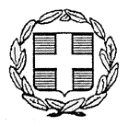 ΕΛΛΗΝΙΚΗ ΔΗΜΟΚΡΑΤΙΑΥΠΟΥΡΓΕΙΟ ΠΟΛΙΤΙΣΜΟΥ ΚΑΙ ΑΘΛΗΤΙΣΜΟΥΓΕΝΙΚΗ ΔΙΕΥΘΥΝΣΗ ΑΡΧΑΙΟΤΗΤΩΝ ΚΑΙ ΠΟΛΙΤΙΣΤΙΚΗΣ ΚΛΗΡΟΝΟΜΙΑΣΕΦΟΡΕΙΑ ΑΡΧΑΙΟΤΗΤΩΝ ΜΕΣΣΗΝΙΑΣΕΛΛΗΝΙΚΗ ΔΗΜΟΚΡΑΤΙΑΥΠΟΥΡΓΕΙΟ ΠΟΛΙΤΙΣΜΟΥ ΚΑΙ ΑΘΛΗΤΙΣΜΟΥΓΕΝΙΚΗ ΔΙΕΥΘΥΝΣΗ ΑΡΧΑΙΟΤΗΤΩΝ ΚΑΙ ΠΟΛΙΤΙΣΤΙΚΗΣ ΚΛΗΡΟΝΟΜΙΑΣΕΦΟΡΕΙΑ ΑΡΧΑΙΟΤΗΤΩΝ ΜΕΣΣΗΝΙΑΣΗ    Προϊσταμένη της ΕφορείαςΕυαγγελία Μηλίτση-ΚεχαγιάΔρ. Αρχαιολόγος